Personal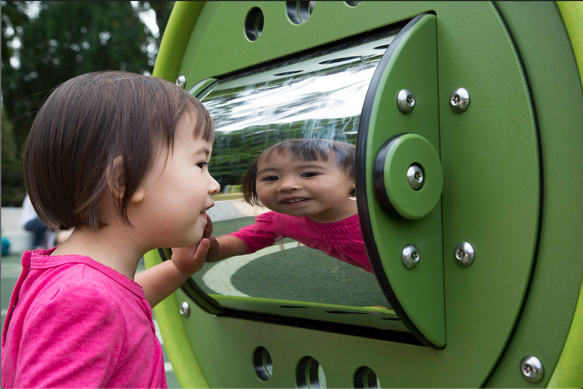 ExperienceExperiencias personalesFacts from a text 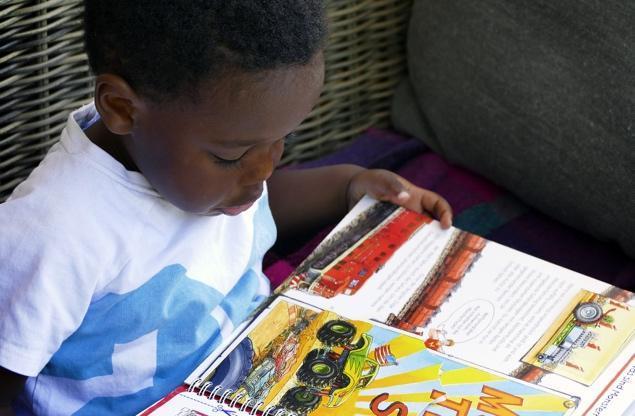 Ideas de un libroOther people’s	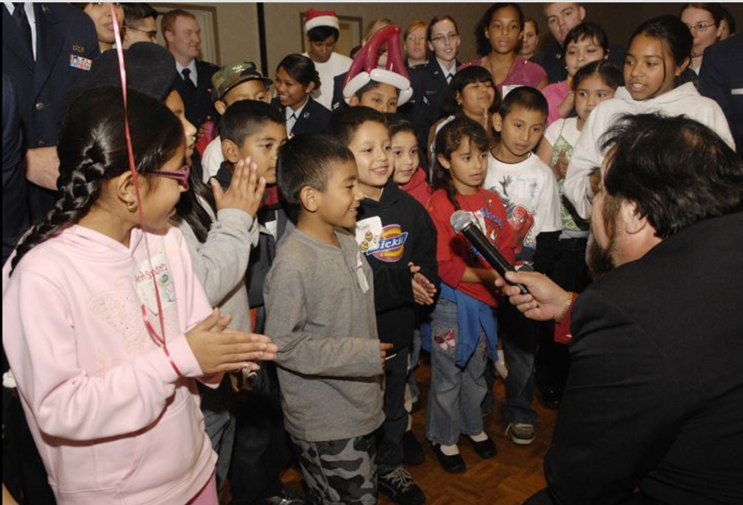 Experience Experiencias de otras personas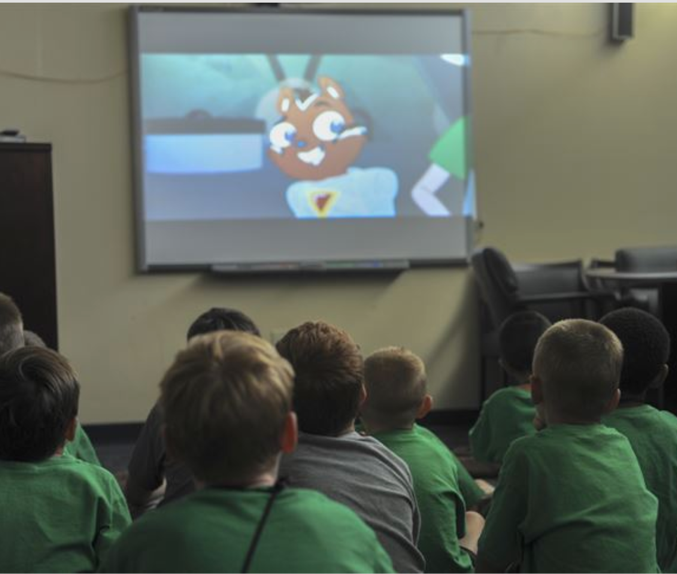 Facts from a videoIdeas de un videoExperiments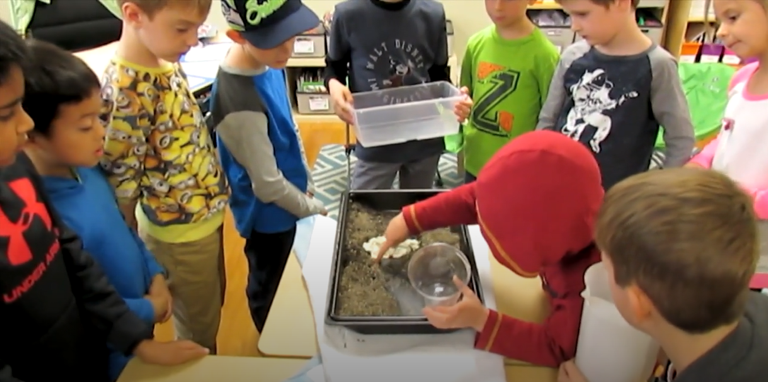 ExperimentosOther people’s experimentsExperimentos de otras personas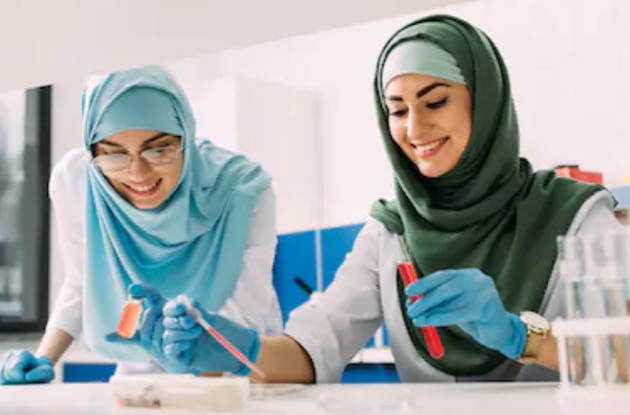 